Doporučené učivo pro období od pondělí 23.3. v době uzavření školy:Český jazyk –Do sešitu ČJ školní vždy napiš datum, stranu a cvičení a vynechávej řádky pro přehlednost. Nadpis tohoto týdne: Vyjmenovaná slova po SPo vypracování úkolu popros rodiče o podpis.Vyjmenovaná slova po S – Z UČEBNICEPo	U81/4 jen doplnit i/y -do sešitu, U81/1,2 ústněÚt	U82/1,2 ústně, U82/3,4 do sešituSt	U83/1,2 ústně, PS21/celou stranuČt	U84/ 1,2 ústně U84/4 přepis do sešituPá	PS22/ celou stranu    U85/ 4 diktát (poprosíš o diktování do sešitu)Písanka – po stranu 11. Po vypracování úkolu popros rodiče o podpis.Čítanka: str.131 - 133/čtení   str.134/1 - na otázky odpovídej celou větou, do sešitu Čtení (kdo nemá, tak Sloh), napiš datum, název ukázky, spisovatele a obrázek.Milí žáci, během našeho neobvyklého režimu školy doma, vám moc doporučuji čtení takových knížek, které vám udělá dobrou náladu  Víme přeci všichni, že je to super, jen si najdi tu pravou! Po vypracování úkolu do sešitu popros rodiče vždy o podpis.Matematika – Dělení se zbytkem – Slovní úlohyVypracovat do sešitu z učebnice M 3. dílNezapomeň na datum, nadpis Slovní úlohy, poznačit stranu a cvičení, výpočet a odpověď celou větou a vždy vynechej na nové cvičení řádek. Na konci týdne popros rodiče o podpis.Po	U12/23, 24, 26, 27Út	U13/32    U14/35, 37      U15/41St	U16/46, 48, 50Čt	U17/55,57, 58, 59Pá	U18 – Geometrický sešit – datum,  nadpis -  Porovnávání úseček, U18/2,4- oranžový rámeček přepiš do sešitu s doplněnými znaky.PS 7/ 1,4 – doplnit výsledky.Milí moji žáci, moc si přeji, aby se vám při řešení úkolů (školy doma) dařilo !Nezapomeň využívat televizní školy Učí telka, která začíná v 9.00! Je to prima!Už se na vás všechny moooc těším!!!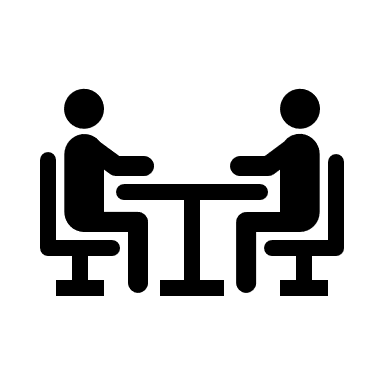 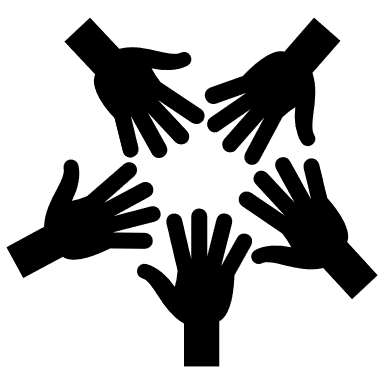 